Curso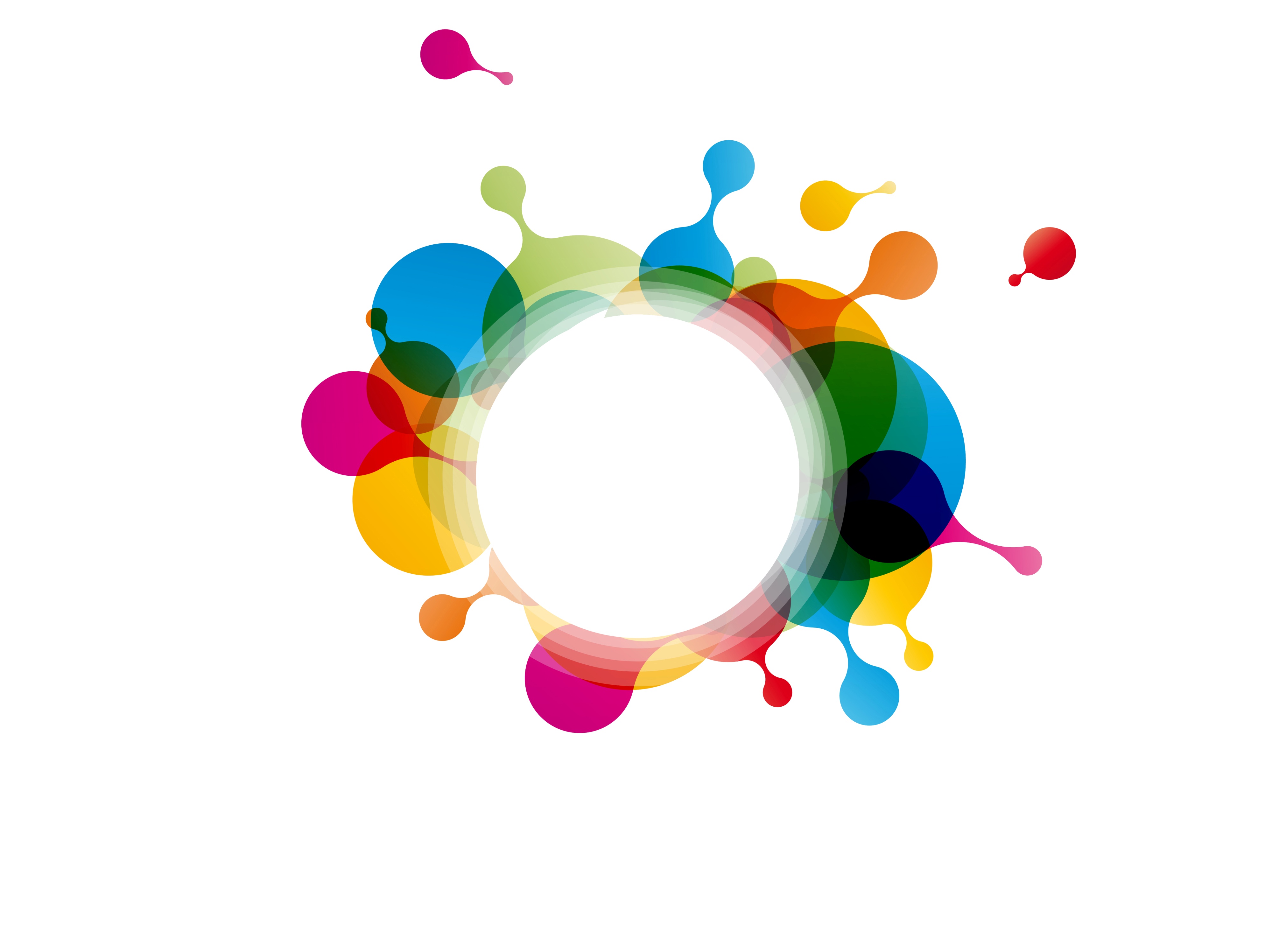    “Pacto de Socios” Fecha:   23 de mayo de 2017Horario: 10:00 - 14.00 h.Lugar: Centro Andaluz de Emprendimiento (CADE) de Tomares. Avenida del Aljarafe, 4. Programa:Definición y naturaleza jurídica.Requisitos y trámites.Vinculación y consecuencias jurídicas.Imparte: Raúl Dorado Garrido. Segunda Planta.Información e inscripciones: Centro Andaluz de Emprendimiento (CADE) de Tomares.	Tel: 955111950.jmartinezb@andaluciaemprende.es / fdiazo@andaluciaemprende.es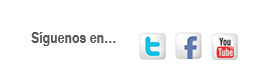 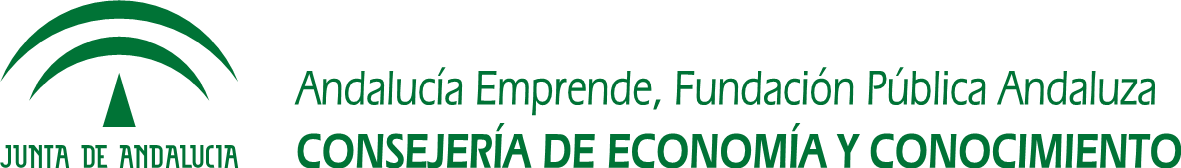 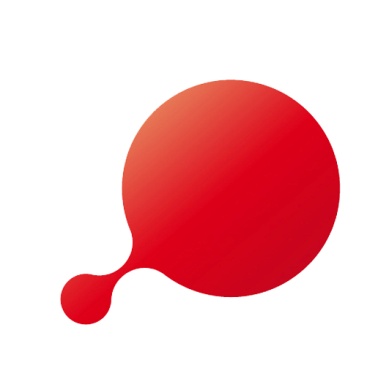 